                                              	  PRECEPTORSHIP PUZZLE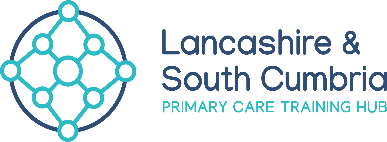 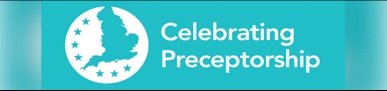 Find out about the Lancashire & South Cumbria Primary Care Training Hub Preceptorship Programme by completing this fun quiz!  Preceptorship is a twelve-month programme of structured support for nurses and allied health professionals new to general practice.  The L&SC Primary Care Training Hub programme follows national guidelines for preceptorship and links to the train, retain, reform guidance from the NHS Longterm Workforce Plan (2023).  The preceptee has a nominated trained preceptor in their clinical practice area to support them through their preceptorship period, building their confidence in the clinical area, and the benefits to the practice are increased retention and higher satisfaction levels from both the new professional and patients.  With good preceptorship support, the practice can also achieve the nationally recognised gold standard quality mark.WORDS ACROSS – USE THE GRID BELOW TO COMPLETE THE PUZZLE:What is preceptorship? (2 words) How many months is the preceptorship support for? (1 word) What does our preceptorship programme follow? (2 words) Complete this phrase: “_ _ _ - _ _ - practice" (2 words) Who supports the preceptee? (1 word) On which drop-down page can you find more information on the Lancashire & South Cumbria Primary Care Training Hub website? (1 word) Complete this NHSE Long Term Workforce Plan (2023) phrase: “Train, retain, _ _ _ _ _ _ _” Who does it currently support? (4 words)What is the aim of preceptorship for practices? (1 word) What does preceptorship aim to build in a new professional? (1 word) Complete the contact email address for the preceptorship programme: (1 WORD) mbpcc._ _ _ _ _ _ _ _ _ _ _ _ _@nhs.netWORDS DOWN:Who delivers the preceptorship programme? (2 words) What can practices achieve with good preceptorship? (2 words) Who benefits from preceptorship? (3 words) 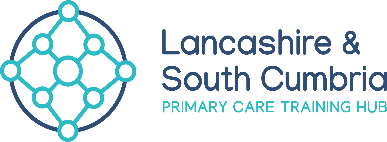 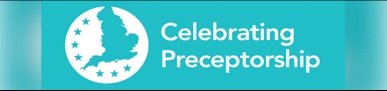 Here is the grid to complete your answers.  Hint: there are clues in the information above!  FOR RATIFICATION OF YOUR ANSWERS TO THE QUIZ, PLEASE SEND AN EMAIL EXPRESSING YOUR INTEREST ABOUT THE PROGRAMME & WORKSHOPS TO:mbpcc.preceptorship@nhs.netTO FIND OUT MORE ABOUT OUR PRECEPTORSHIP PROGRAMME, PLEASE ENROL ONTO ONE OF OUR WEBINARS:Preceptorship Webinar | medtribe.comAND TO BECOME A PRECEPTOR, PLEASE CLICK ON THE FOLLOWING LINK:Preceptorship Workshop Flyer (lscthub.co.uk)&MBPCC.@NHS.NET